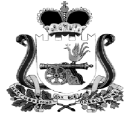 ОТДЕЛ ОБРАЗОВАНИЯ АДМИНИСТРАЦИИ МУНИЦИПАЛЬНОГО ОБРАЗОВАНИЯ «КАРДЫМОВСКИЙ РАЙОН» СМОЛЕНСКОЙ ОБЛАСТИП Р И К А ЗО проведении социально-психологического тестирования лиц, обучающихся в образовательных учреждениях Кардымовского района, направленного на раннее выявление незаконного потребления наркотических средств и психотропных веществ, с использованием единой методики в 2019/2020 учебном годуНа основании Федерального Закона от 07.06.2013 № 120-ФЗ «О внесении изменений в отдельные законодательные акты Российской Федерации по вопросам профилактики незаконного потребления наркотических средств и психотропных веществ», приказа Министерства образования и науки от 16.06.2014 № 658 и приказа Департамента Смоленской области по образованию и науке от 27.08.2019 № 658-ОД «Об утверждении порядка проведения социально-психологического тестирования лиц, обучающихся в образовательных учреждениях в целях формирования здорового образа жизни и профилактики потребления наркотических средств и психоактивных веществ, с использованием единой методики»п р и к а з ы в а ю : 1. Провести в образовательных учреждениях Кардымовского района с обучающимися социально-психологическое тестирование.2. Руководителям образовательных учреждений Кардымовского района:- утвердить календарный план проведения тестирования по классам;- утвердить состав комиссии из числа работников, осуществляющей проведение тестирования, с обязательным участием педагога – психолога, социального педагога;- организовать получение информационного согласия в письменной форме одного из родителей или иного законного представителя обучающихся;- утвердить поименные списки обучающихся образовательных учреждений, участвующих в тестировании, с указанием возраста (количество полных лет);- провести разъяснительную работу о цели, особенностях процедуры, роли в воспитательном процессе социально-психологического тестирования на собрании педагогического коллектива;- обеспечить соблюдение конфиденциальности при проведении тестирования и хранении результатов тестирования;- определить место хранения результатов социально-психологического тестирования помещение в каждом образовательном учреждении.- результаты проведения социально-психологического тестирования форму А-110 (для 7-9 классов) и форму В-140 (для 10-11 классов)  направить в Отдел образования Администрации муниципального образования «Кардымовский район» Смоленская область в срок до 24.02.2020.3. Назначить ответственными за составление сводной таблицы ответов Д.М. Столярову, ведущего специалиста Отдела образования Администрации муниципального образования «Кардымовский район» Смоленской области.4. Контроль исполнения настоящего приказа оставляю за собой.от 27.01.2020            № 0015-п/обрНачальник Отдела  образования Администрации муниципального образования «Кардымовский район» Смоленской областиС.В. Федорова